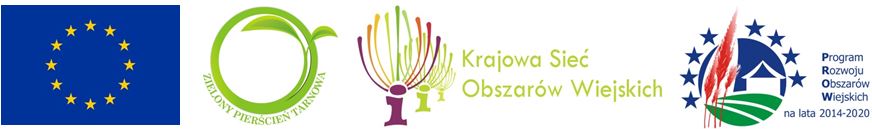 Instytucja Zarządzająca Programem Rozwoju Obszarów Wiejskich na lata 2014-2020 - Minister Rolnictwa i Rozwoju Wsi
Operacja współfinansowana ze środków Unii Europejskiej w ramach Schematu II Pomocy Technicznej Krajowa Sieć Obszarów Wiejskich Programu Rozwoju Obszarów Wiejskich na lata 2014-2020Projekt KSOW pn.: "Promocja i rozwój klastra energii ZPT poprzez stworzenie modelu energetyki rozproszonej"Kwota operacji: 209 838,00 złStowarzyszenie Zielony Pierścień Tarnowa realizuje operację w ramach Krajowej Sieci Obszarów Wiejskich pn.: "Promocja i rozwój klastra energii ZPT poprzez stworzenie modelu energetyki rozproszonej". Celem operacji jest:  Rozpropagowanie idei efektywnego i oszczędnego zarządzania i wykorzystania energii na terenach wiejskich, wskazanie korzyści z szerszego wykorzystania odnawialnych źródeł energii,  Podniesienie świadomości lokalnej społeczności w obszarach efektywnego wykorzystania energii,  Wskazanie korzyści z szerokiego wykorzystania OZE w gospodarstwach rolnych i domowych,  Wymiana doświadczeń w zakresie gospodarowania energią,  Upowszechnienie wiedzy w obszarze innowacyjnych rozwiązań technologicznych w obszarze gospodarki energetycznej,  Upowszechnienie wiedzy związanej z korzyściami wynikającymi z wprowadzenia urządzeń energooszczędnych,  Kształtowanie pozytywnych nawyków wpływających na elementy związane z oszczędzaniem energii,Uświadomienie lokalnej społeczności w obszarze zanieczyszczenia środowiska wynikającego z nieprawidłowego wykorzystania zasobów energii.Operacja jest realizowana w partnerstwie Gminy Ciężkowice, Gminy Skrzyszów i Gminy Wierzchosławice.Na realizację operacji składają się następujące działania:  Zorganizowanie 1 wyjazdu studyjnego dla 40 osób,  Zorganizowanie 16 spotkań z mieszkańcami wszystkich Gmin wchodzących w skład Klastra Energii,  Przeprowadzenie konferencji naukowej,  Przygotowanie materiałów promocyjnych drukowanych w ilości 500 sztuk folderu, pokazującego szerokie spectrum efektywnego zarządzania energią i ulotek w ilości 50 000 szt. informujących o działaniach kastra, które pełnią funkcje informacyjne i edukacyjne,  Opracowanie ekspertyzy na potrzeby sprawnego wdrażania zadań postawionych przy powołaniu Klastra Energii,  Przeprowadzenie kampanii promocyjnej w prasie - 4 artykuły i w radio 28 spotów emitowanych w okresie 14 dni.Zarejestruj się jako partner sieci KSOW na : www.ksow.plPlakat promocyjn0-informacyjny - POBIERZSzczegóły operacji - POBIERZNiemcy - wyjazd studyjny - POBIERZSpotkania gminne - POBIERZPlakat - konferencja - POBIERZArtykuł prasowy nr 1 - POBIERZArtykuł prasowy nr 2 - POBIERZArtykuł prasowy nr 3 - POBIERZArtykuł prasowy nr 4 - POBIERZUlotka informacyjna - POBIERZFolder informacyjny - POBIERZSpot radiowy - POBIERZ